ФЕДЕРАЛЬНОЕ АГЕНТСТВО ЖЕЛЕЗНОДОРОЖНОГО ТРАНСПОРТА Федеральное государственное бюджетное образовательное учреждение высшего профессионального образования«Петербургский государственный университет путей сообщения Императора Александра I»(ФГБОУ ВПО ПГУПС)Кафедра «Прочность материалов и конструкций»РАБОЧАЯ ПРОГРАММАдисциплины«СОПРОТИВЛЕНИЕ МАТЕРИАЛОВ»  (Б1.В.ОД.5)для направления08.03.01  «Строительство» по профилю «Промышленное и гражданское строительство»Форма обучения – очная, очно-заочная, заочнаяСанкт-Петербург2015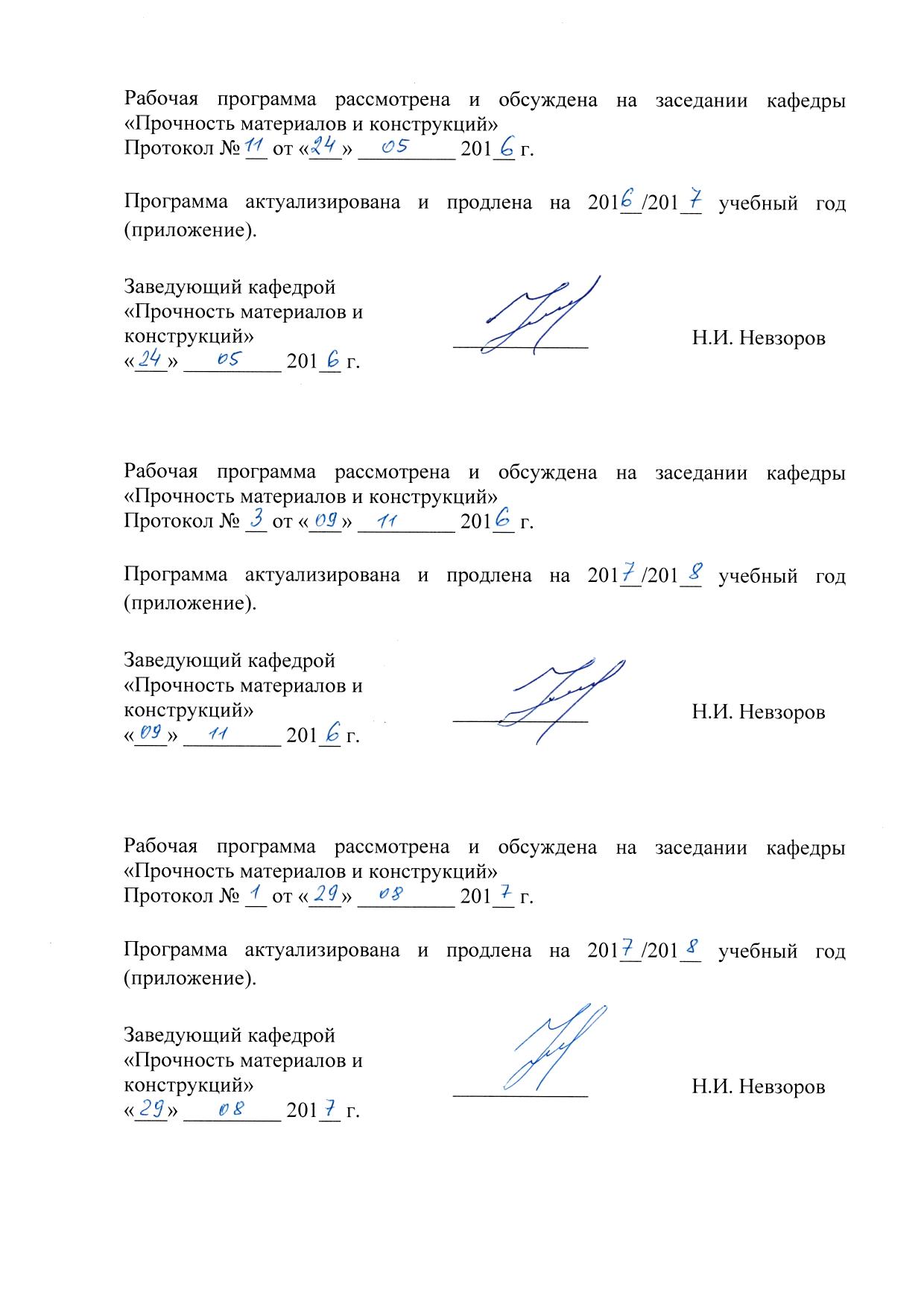 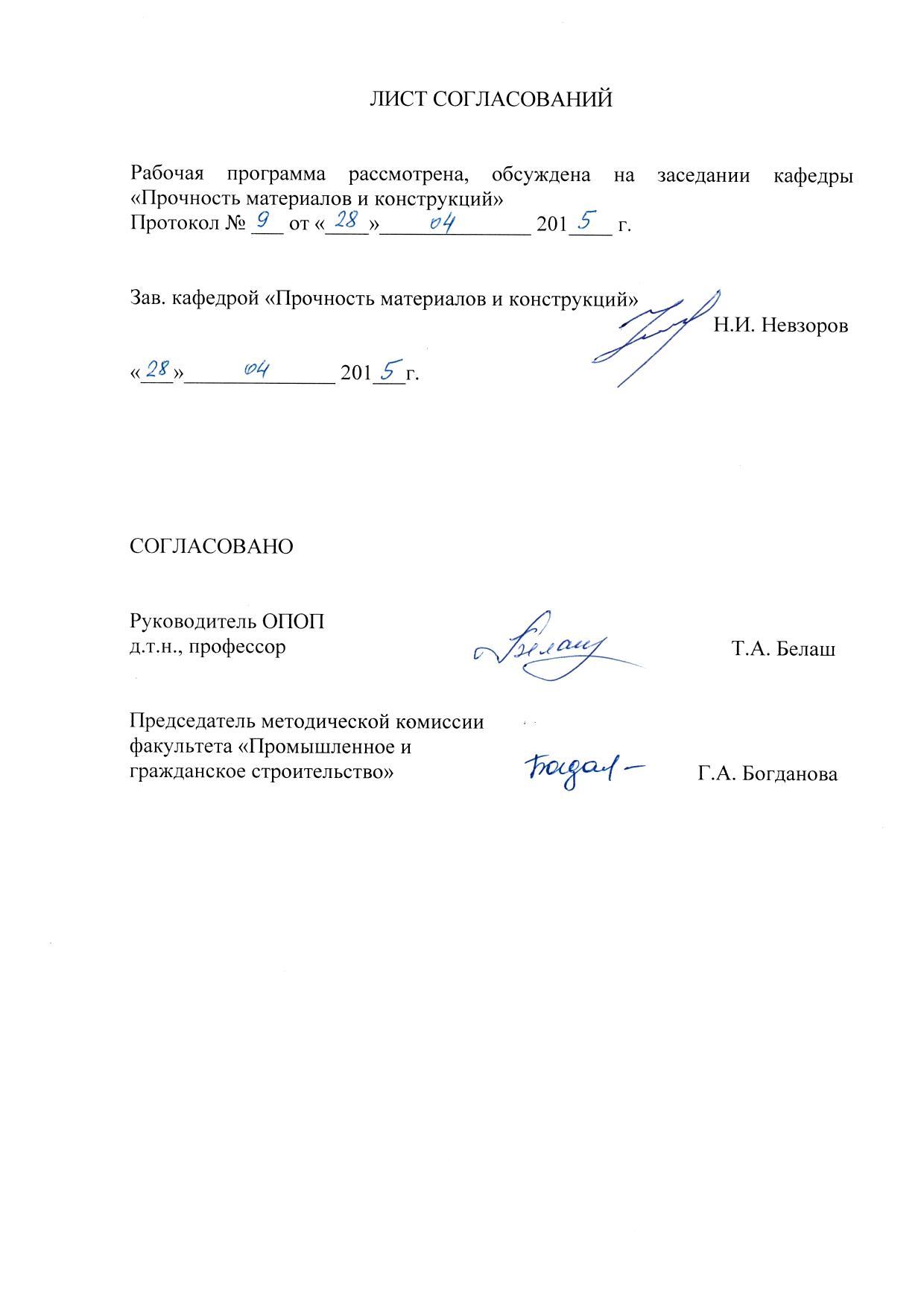 1. Цели и задачи дисциплиныРабочая программа составлена в соответствии с ФГОС ВО, утвержденным «12» марта., приказ № 201 по направлению 08.03.01 «Строительство» по профилю «Промышленное и гражданское строительство», по дисциплине  Б1.В.ОД.5  «Сопротивление материалов».Целью изучения дисциплины «Сопротивление материалов» является обеспечение базы инженерной и практической подготовки студентов в области прикладной механики деформируемого твердого тела, развитие инженерного мышления, приобретение знаний для изучения последующих дисциплин.Для достижения поставленной цели решаются следующие задачи: изучение сложных видов деформирования: определение внутренних усилий, напряжений и проверка прочности при различных сочетаниях внутренних усилий;определение перемещений в балках при изгибе;исследование процессов потери устойчивости сжатых стержней;изучение поведения конструкций и конструкционных материалов при изменяющихся во времени напряжениях;напряженное состояние тонких пластин;изучение поведения балок на упругом основании.2. Перечень планируемых результатов обучения по дисциплине, соотнесенных с планируемыми результатами освоения основной профессиональной образовательной программыПланируемыми результатами обучения по дисциплине являются: приобретение знаний, умений, навыков.В результате освоения дисциплины обучающийся должен:Знать:основные предпосылки и гипотезы  сопротивления материалов;способы определения внутренних усилий в опасных сечениях конструкций при различных видах нагружения;Уметь: определять опасные сечения элементов конструкций по результатам определения внутренних усилий;определять размеры поперечных сечений, исходя из условий экономичности; определять грузоподъемности элементов;производить расчеты элементов конструкций (стержней, стержней на упругом основании, пластин) на прочность, жесткость и устойчивость;Владеть:методиками определения физико-механических характеристик современных конструкционных материалов, типовыми методами анализа напряженного и деформированного состояния элементов конструкций при различных видах нагружения.Приобретенные знания, умения, навыки, характеризующие формирование компетенций, осваиваемые в данной дисциплине, позволяют решать профессиональные задачи, приведенные в соответствующем перечне по видам профессиональной деятельности в п. 2.4 общей характеристики основной профессиональной образовательной программы (ОПОП). Изучение дисциплины направлено на формирование следующих общепрофессиональных компетенций (ОПК):способностью использовать основные законы естественнонаучных дисциплин в профессиональной деятельности, применять методы математического анализа и математического (компьютерного) моделирования, теоретического и экспериментального исследования (ОПК-1);способностью выделять естественнонаучную сущность проблем, возникающих в ходе профессиональной деятельности, привлечь их для решения соответствующий физико-математический аппарат (ОПК-2).Изучение дисциплины направлено на формирование следующих профессиональных компетенций (ПК), соответствующих видам профессиональной деятельности, на которые ориентирована программа бакалавриата:Экспериментально-исследовательская деятельность:владением методами и средствами физического и  математического (компьютерного) моделирования, в том числе с использованием универсальных и специализированных программно-вычислительных комплексов, систем автоматизированных проектирования, стандартных пакетов автоматизации исследований, владение методами испытаний строительных конструкций и изделий, методами постановки и проведения экспериментов по заданным методикам (ПК-14);способностью составлять отчеты по выполненным работам, участвовать во  внедрении результатов исследований и практических разработок (ПК-15);Область профессиональной деятельности обучающихся, освоивших данную дисциплину, приведена в п. 2.1 общей характеристики ОПОП.Объекты профессиональной деятельности обучающихся, освоивших данную дисциплину, приведены в п. 2.2 общей характеристики ОПОП.3. Место дисциплины в структуре основной профессиональной образовательной программыДисциплина «Сопротивление материалов» (Б1.В.ОД.5) относится к вариативной части и является обязательной дисциплиной обучающегося.4. Объем дисциплины и виды учебной работыДля очной формы обучения: Примечания: «Форма контроля знаний» – экзамен (Э)Для очной-заочной формы обучения: Примечания: «Форма контроля знаний» – экзамен (Э)Для заочной формы обучения: Примечания: «Форма контроля знаний» – экзамен (Э), контрольная  работа (КЛР).5. Содержание и структура дисциплины5.1 Содержание дисциплины5.2 Разделы дисциплины и виды занятийДля очной формы обучения: Для очно-заочной формы обучения: Для заочной формы обучения: 6. Перечень учебно-методического обеспечения для самостоятельной работы обучающихся по дисциплине7. Фонд оценочных средств для проведения текущего контроля успеваемости и промежуточной аттестации обучающихся по дисциплинеФонд оценочных средств по дисциплине является неотъемлемой частью рабочей программы и представлен отдельным документом, рассмотренным на заседании кафедры и утвержденным заведующим кафедрой.8. Перечень основной и дополнительной учебной литературы, нормативно-правовой документации и других изданий, необходимых для освоения дисциплины8.1 Перечень основной учебной литературы, необходимой для освоения дисциплины	1. Александров А.В., Потапов В.Д., Державин Б.П. Сопротивление материалов [Текст]: учебник для студентов вузов / Под ред. А.В. Александрова. - 8-е изд., испр. - Москва : Студент, 2012. - 560 с.;  ISBN 978-5-4363-0030-6 2. Степин П. А. Сопротивление материалов [Электронный ресурс] : учеб.  - Электрон.дан. – СПб. :  Лань, 2014. - 320 с. - Режим доступа: http://e.lanbook.com/book/3179- Загл. с экрана.8.2 Перечень дополнительной учебной литературы, необходимой для освоения дисциплины1. Кухарева А. С. Сопротивление материалов [Текст]: учебное пособие / А. С. Кухарева, Н. И. Невзоров, Э. Д. Трощенков; ПГУПС. - Санкт-Петербург : ПГУПС, 2012 - Ч. 1 : Варианты заданий. - 2012. - 47 с. : ил.      	2. Сопротивление материалов [Текст]: учебное пособие / А. С. Кухарева, Н. И. Невзоров, Э. Д. Трощенков; ПГУПС. - Санкт-Петербург : ПГУПС, Ч. 2: Примеры решения задач. - 2013. - 44 с.	3. Кухарева А. С. Сопротивление материалов [Текст]: учебное пособие / А. С. Кухарева, Н. И. Невзоров, Э. Д. Трощенков; Санкт-Петербург: ФГБОУ ВПО ПГУПС, Ч. 3: Примеры решения задач. - 2014. - 50 с. 8.3 Перечень нормативно-правовой документации, необходимой для освоения дисциплиныПри освоении данной дисциплины нормативно-правовая документация не используется.8.4 Другие издания, необходимые для освоения дисциплины	1. Елизаров С. В. Сопротивление материалов [Текст]: учеб.-исследоват. лаб. работы / С. В. Елизаров, Ю. П. Каптелин, А. В. Бенин ; ред. С. В. Елизаров. - СПб. : ПГУПС, 2009. - 202 с. : ил.	2. Елизаров С. В. Сопротивление материалов [Текст]: лаб. работы, выполняемые на учеб.стендах СМ-1, СМ-2, МИ-40У / С. В. Елизаров, Ю. П. Каптелин, А. В. Бенин. - СПб. : ПГУПС, 2008. - 126 с.: ил.	3. Сопротивление материалов. Пособие по решению задач. [Электронный ресурс] : учеб.-метод. пособие / И. Н. Миролюбов [и др.] - Электрон. дан. – СПб. :  Лань, 2014. - 512 с. - Режим доступа: http://e.lanbook.com/book/39150 - Загл. с экрана.9. Перечень ресурсов информационно-телекоммуникационной сети «Интернет», необходимых для освоения дисциплиныЛичный кабинет обучающегося и электронная информационно-образовательная среда. [Электронный ресурс]. – Режим доступа: http://sdo.pgups.ru/ (для доступа к полнотекстовым документам требуется авторизация).Электронно-библиотечная система ЛАНЬ [Электронный ресурс]. Режим доступа:  https://e.lanbook.com — Загл. с экрана.Электронные учебные и учебно-методические материалы, размещенные на сайте кафедры в сети Интернет по адресу http://kafedra-pmik.ru/library.php 10. Методические указания для обучающихся по освоению дисциплиныПорядок изучения дисциплины следующий:Освоение разделов дисциплины производится в порядке, приведенном в разделе 5 «Содержание и структура дисциплины». Обучающийся должен освоить все разделы дисциплины с помощью учебно-методического обеспечения, приведенного в разделах 6, 8 и 9 рабочей программы. Для формирования компетенций обучающийся должен представить выполненные типовые контрольные задания или иные материалы, необходимые для оценки знаний, умений, навыков, предусмотренные текущим контролем (см. фонд оценочных средств по дисциплине).По итогам текущего контроля по дисциплине, обучающийся должен пройти промежуточную аттестацию (см. фонд оценочных средств по дисциплине).11. Перечень информационных технологий, используемых при осуществлении образовательного процесса по дисциплине, включая перечень программного обеспечения и информационных справочных системПри осуществлении образовательного процесса по дисциплине «Сопротивление материалов» используются следующие информационные технологии:технические средства (персональные компьютеры, проектор);методы обучения с использованием информационных технологий (демонстрация мультимедийных материалов);электронная информационно-образовательная среда Петербургского государственного университета путей сообщения Императора АлександраI[Электронный ресурс]. — Режим доступа: http://sdo.pgups.ru.Дисциплина обеспечена необходимым комплектом лицензионного программного обеспечения, установленного на технических средствах, размещенных в специальных помещениях и помещениях для самостоятельной работы в соответствии с утвержденными расписаниями учебных занятий, консультаций, текущего контроля и промежуточной аттестации, самостоятельной работы.12. Описание материально-технической базы, необходимой для осуществления образовательного процесса по дисциплинеМатериально-техническая база обеспечивает проведение всех видов учебных занятий, предусмотренных учебным планом по направлению 08.03.01 «Строительство» и соответствует действующим санитарным и противопожарным нормам и правилам.Она содержит специальные помещения - учебные аудитории для проведения занятий лекционного типа, практических занятий, лабораторных работ, контрольных работ, групповых и индивидуальных консультаций, текущего контроля и промежуточной аттестации, а также помещения для самостоятельной работыи помещения для хранения и профилактического обслуживания учебного оборудования. Помещения на семестр учебного года выделяются в соответствии с расписанием занятий.Специальные помещения укомплектованы специализированной мебелью и техническими средствами обучения, служащими для представления учебной информации большой аудитории (мультимедийным проектором, экраном, стандартной доской для работы с маркером). 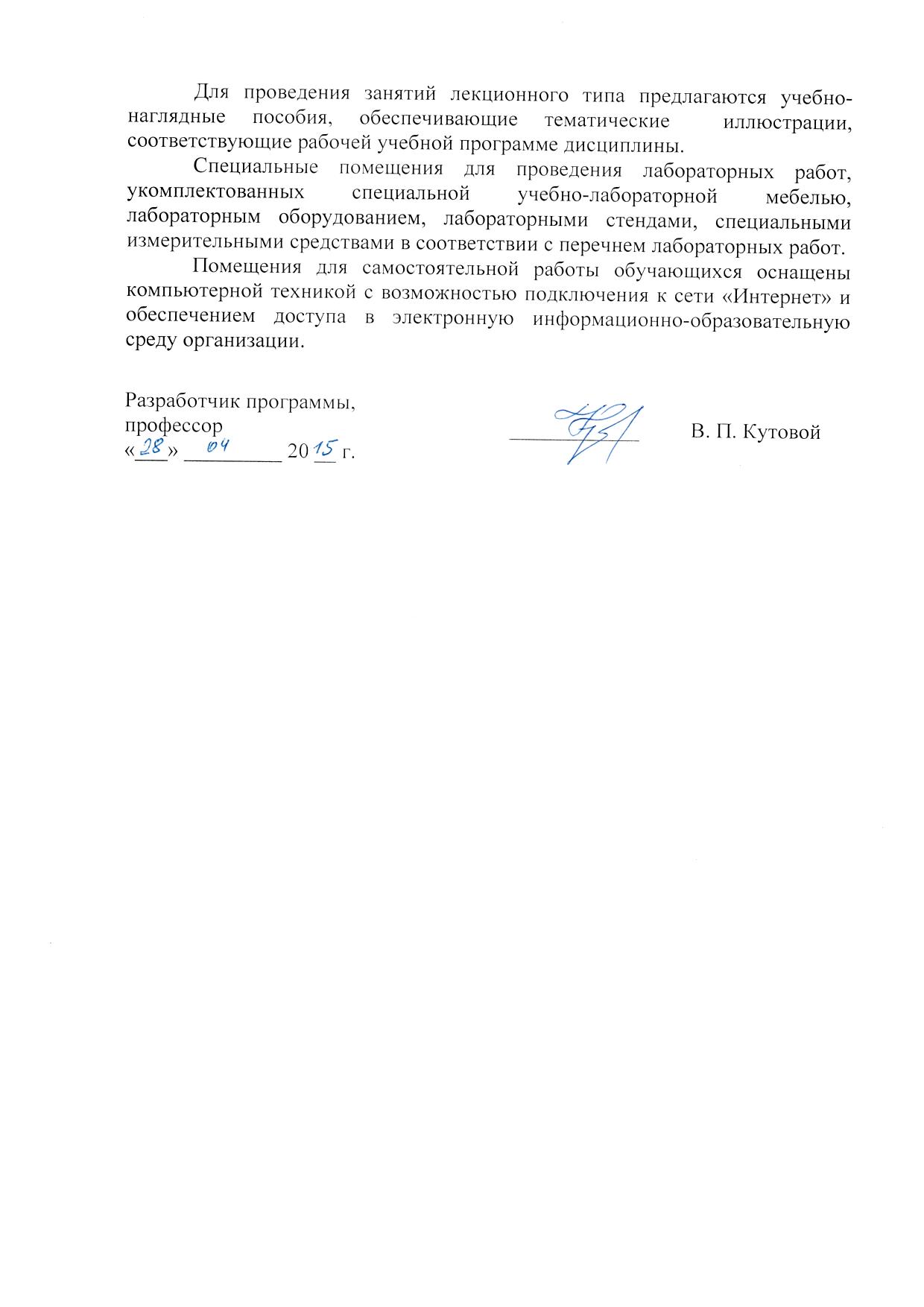 Вид учебной работыВсего часовСеместрСеместрВид учебной работыВсего часов45Контактная работа (по видам учебных занятий)В том числе:лекции (Л)практические занятия (ПЗ)лабораторные работы (ЛР)863434181634-18-18Самостоятельная работа (СРС) (всего)583127Контроль722745Форма контроля знанийЭЭЭОбщая трудоемкость: час / з.е.216/ 6 з.е.3 з.е.3 з.е.Вид учебной работыВсего часовСеместрСеместрВид учебной работыВсего часов56Контактная работа (по видам учебных занятий)В том числе:лекции (Л)практические занятия (ПЗ)лабораторные работы (ЛР)723618181818-18-18Самостоятельная работа (СРС) (всего)452718Контроль994554Форма контроля знанийЭЭЭОбщая трудоемкость: час / з.е.216/ 6 з.е.3 з.е.3 з.е.Вид учебной работыВсего часовКурсВид учебной работыВсего часов3Контактная работа (по видам учебных занятий)В том числе:лекции (Л)практические занятия (ПЗ)лабораторные работы (ЛР)12444444Самостоятельная работа (СРС) (всего)195195Контроль99Форма контроля знанийЭ, 2 КЛРЭ, 2 КЛРОбщая трудоемкость: час / з.е.216/ 6 з.е.6 з.е.№ п/пНаименование раздела дисциплиныСодержание разделаЧасть  1Часть  1Часть  11Определение перемещений в балках при изгибеДифференциальное уравнение изогнутой оси. Метод методы  непосредственного интегрирования и начальных параметров. 1Определение перемещений в балках при изгибеПотенциальная энергия деформации. Вывод формулы определения перемещений.1Определение перемещений в балках при изгибеПрименение формулы Мора к определению прогибов балки при изгибе.1Определение перемещений в балках при изгибеПриближенные формулы, применяемые при изучении перемещений – способы Верещагина, Симпсона и др. Часть  2Часть  2Часть  22Сложное сопротивлениеКосой изгиб. Пространственный изгиб.2Сложное сопротивлениеВнецентренное действие нагрузки. Ядро сечения2Сложное сопротивлениеСовместное действие изгиба и кручения.Часть  3Часть  3Часть  33Устойчивость сжатых стержнейКритическая нагрузка. Формула Эйлера. Пределы ее применимости. Практические способы расчета стержней на устойчивость.4Динамическое действие нагрузок. Усталость материалов и элементов конструкцийДинамический коэффициент. Ударные нагрузки. Периодическое нагружение. Понятие об усталостном разрушении. Кривая Веллера. Предел выносливости. Факторы, влияющие на предел выносливости.Часть  4Часть  4Часть  45Исследование напряженно-деформированного состояния в окрестности точки.Уравнения равновесия и совместности деформаций. Главные напряжения. Теории прочности.6Обратная задача теории упругостиРешение обратной задачи теории упругостиЧасть  5Часть  5Часть  57Расчет тонких пластин.Уравнение Софи Жермен. Граничные условия. Способы решения задач об изгибе тонких пластин. Примеры расчета. Расчет пластин с помощью МКЭ. Часть  6Часть  6Часть  68Расчет балок на упругом основании.Способы задания упругого основания. Модель Фусса-Винклера. Граничные условия. Полубесконечные балки и балки конечной длины.№ п/пНаименование раздела дисциплиныЛПЗЛРСРССеместр 4Семестр 4Семестр 4Семестр 4Семестр 4Семестр 41Определение перемещений. Метод Мора414-122Сложное сопротивление412-93Устойчивость сжатых стержней44-64Динамическое действие нагрузок. Усталость материалов и элементов конструкций44-4Итого1634-31Семестр 5Семестр 5Семестр 5Семестр 5Семестр 5Семестр 51Исследование напряженно-деформированного состояния в окрестности точки.6-482Обратная задача теории упругости4-683Расчет тонких пластин4-464Расчет балок на упругом основании4-46Итого18-1827ИтогоИтого34341858№ п/пНаименование раздела дисциплиныНаименование раздела дисциплиныЛПЗПЗЛРСРССеместр 5Семестр 5Семестр 5Семестр 5Семестр 5Семестр 5Семестр 5Семестр 51Определение перемещений. Метод МораОпределение перемещений. Метод Мора666-882Сложное сопротивлениеСложное сопротивление666-883Устойчивость сжатых стержнейУстойчивость сжатых стержней344-884Динамическое действие нагрузок. Усталость материалов и элементов конструкцийДинамическое действие нагрузок. Усталость материалов и элементов конструкций322-33ИтогоИтого181818-2727Семестр 6Семестр 6Семестр 6Семестр 6Семестр 6Семестр 6Семестр 6Семестр 65Исследование напряженно-деформированного состояния в окрестности точки666-4666Обратная задача теории упругости444-6447Расчет тонких пластин444-4448Расчет балок на упругом основании444-444Итого181818-181818ИтогоИтого36363618184545№ п/пНаименование раздела дисциплиныЛПЗЛРСРС1Определение перемещений. Метод Мора0,51-302Сложное сопротивление0,50,5-303Устойчивость сжатых стержней0,50,5-244Динамическое действие нагрузок. Усталость материалов и элементов конструкций0,5--205Исследование напряженно-деформированного состояния в окрестности точки0,50,51306Обратная задача теории упругости0,50,51257Расчет тонких пластин0,50,51188Расчет балок на упругом основании0,50,5118ИтогоИтого444195№п/пНаименование разделаПеречень учебно-методического обеспечения1Определение перемещений1. Александров А.В., Потапов В.Д., Державин Б.П. Сопротивление материалов [Текст]: учебник для студентов вузов / Под ред. А.В. Александрова. - 8-е изд., испр. - Москва : Студент, 2012. - 560 с.;  ISBN 978-5-4363-0030-6 2. Степин П. А. Сопротивление материалов [Электронный ресурс] : учеб.  - Электрон.дан. – СПб. :  Лань, 2014. - 320 с. - Режим доступа: http://e.lanbook.com/book/3179- Загл. с экрана.3. Елизаров С. В. Сопротивление материалов [Текст]: учеб.-исследоват. лаб. работы / С. В. Елизаров, Ю. П. Каптелин, А. В. Бенин ; ред. С. В. Елизаров. - СПб. : ПГУПС, 2009. - 202 с. : ил.4. Елизаров С.В. Сопротивление материалов [Текст]: лаб. работы, выполняемые на учеб. стендах СМ-1, СМ-2, МИ-40У / С. В. Елизаров, Ю. П. Каптелин, А. В. Бенин. - СПб. : ПГУПС, 2008. - 126 с.: ил.2Сложное сопротивление1. Александров А.В., Потапов В.Д., Державин Б.П. Сопротивление материалов [Текст]: учебник для студентов вузов / Под ред. А.В. Александрова. - 8-е изд., испр. - Москва : Студент, 2012. - 560 с.;  ISBN 978-5-4363-0030-6 2. Степин П. А. Сопротивление материалов [Электронный ресурс] : учеб.  - Электрон.дан. – СПб. :  Лань, 2014. - 320 с. - Режим доступа: http://e.lanbook.com/book/3179- Загл. с экрана.3. Елизаров С. В. Сопротивление материалов [Текст]: учеб.-исследоват. лаб. работы / С. В. Елизаров, Ю. П. Каптелин, А. В. Бенин ; ред. С. В. Елизаров. - СПб. : ПГУПС, 2009. - 202 с. : ил.4. Елизаров С.В. Сопротивление материалов [Текст]: лаб. работы, выполняемые на учеб. стендах СМ-1, СМ-2, МИ-40У / С. В. Елизаров, Ю. П. Каптелин, А. В. Бенин. - СПб. : ПГУПС, 2008. - 126 с.: ил.3Устойчивость сжатых стержней1. Александров А.В., Потапов В.Д., Державин Б.П. Сопротивление материалов [Текст]: учебник для студентов вузов / Под ред. А.В. Александрова. - 8-е изд., испр. - Москва : Студент, 2012. - 560 с.;  ISBN 978-5-4363-0030-6 2. Степин П. А. Сопротивление материалов [Электронный ресурс] : учеб.  - Электрон.дан. – СПб. :  Лань, 2014. - 320 с. - Режим доступа: http://e.lanbook.com/book/3179- Загл. с экрана.3. Елизаров С. В. Сопротивление материалов [Текст]: учеб.-исследоват. лаб. работы / С. В. Елизаров, Ю. П. Каптелин, А. В. Бенин ; ред. С. В. Елизаров. - СПб. : ПГУПС, 2009. - 202 с. : ил.4. Елизаров С.В. Сопротивление материалов [Текст]: лаб. работы, выполняемые на учеб. стендах СМ-1, СМ-2, МИ-40У / С. В. Елизаров, Ю. П. Каптелин, А. В. Бенин. - СПб. : ПГУПС, 2008. - 126 с.: ил.4Динамическое действие нагрузок. Усталость материалов и элементов конструкций1. Александров А.В., Потапов В.Д., Державин Б.П. Сопротивление материалов [Текст]: учебник для студентов вузов / Под ред. А.В. Александрова. - 8-е изд., испр. - Москва : Студент, 2012. - 560 с.;  ISBN 978-5-4363-0030-6 2. Степин П. А. Сопротивление материалов [Электронный ресурс] : учеб.  - Электрон.дан. – СПб. :  Лань, 2014. - 320 с. - Режим доступа: http://e.lanbook.com/book/3179- Загл. с экрана.3. Елизаров С. В. Сопротивление материалов [Текст]: учеб.-исследоват. лаб. работы / С. В. Елизаров, Ю. П. Каптелин, А. В. Бенин ; ред. С. В. Елизаров. - СПб. : ПГУПС, 2009. - 202 с. : ил.4. Елизаров С.В. Сопротивление материалов [Текст]: лаб. работы, выполняемые на учеб. стендах СМ-1, СМ-2, МИ-40У / С. В. Елизаров, Ю. П. Каптелин, А. В. Бенин. - СПб. : ПГУПС, 2008. - 126 с.: ил.5Исследование напряженно-деформированного состояния в окрестности точки1. Александров А.В., Потапов В.Д., Державин Б.П. Сопротивление материалов [Текст]: учебник для студентов вузов / Под ред. А.В. Александрова. - 8-е изд., испр. - Москва : Студент, 2012. - 560 с.;  ISBN 978-5-4363-0030-6 2. Степин П. А. Сопротивление материалов [Электронный ресурс] : учеб.  - Электрон.дан. – СПб. :  Лань, 2014. - 320 с. - Режим доступа: http://e.lanbook.com/book/3179- Загл. с экрана.3. Елизаров С. В. Сопротивление материалов [Текст]: учеб.-исследоват. лаб. работы / С. В. Елизаров, Ю. П. Каптелин, А. В. Бенин ; ред. С. В. Елизаров. - СПб. : ПГУПС, 2009. - 202 с. : ил.4. Елизаров С.В. Сопротивление материалов [Текст]: лаб. работы, выполняемые на учеб. стендах СМ-1, СМ-2, МИ-40У / С. В. Елизаров, Ю. П. Каптелин, А. В. Бенин. - СПб. : ПГУПС, 2008. - 126 с.: ил.6Расчет тонких пластин1. Александров А.В., Потапов В.Д., Державин Б.П. Сопротивление материалов [Текст]: учебник для студентов вузов / Под ред. А.В. Александрова. - 8-е изд., испр. - Москва : Студент, 2012. - 560 с.;  ISBN 978-5-4363-0030-6 2. Степин П. А. Сопротивление материалов [Электронный ресурс] : учеб.  - Электрон.дан. – СПб. :  Лань, 2014. - 320 с. - Режим доступа: http://e.lanbook.com/book/3179- Загл. с экрана.3. Елизаров С. В. Сопротивление материалов [Текст]: учеб.-исследоват. лаб. работы / С. В. Елизаров, Ю. П. Каптелин, А. В. Бенин ; ред. С. В. Елизаров. - СПб. : ПГУПС, 2009. - 202 с. : ил.4. Елизаров С.В. Сопротивление материалов [Текст]: лаб. работы, выполняемые на учеб. стендах СМ-1, СМ-2, МИ-40У / С. В. Елизаров, Ю. П. Каптелин, А. В. Бенин. - СПб. : ПГУПС, 2008. - 126 с.: ил.7Расчет балок на упругом основании1. Александров А.В., Потапов В.Д., Державин Б.П. Сопротивление материалов [Текст]: учебник для студентов вузов / Под ред. А.В. Александрова. - 8-е изд., испр. - Москва : Студент, 2012. - 560 с.;  ISBN 978-5-4363-0030-6 2. Степин П. А. Сопротивление материалов [Электронный ресурс] : учеб.  - Электрон.дан. – СПб. :  Лань, 2014. - 320 с. - Режим доступа: http://e.lanbook.com/book/3179- Загл. с экрана.3. Елизаров С. В. Сопротивление материалов [Текст]: учеб.-исследоват. лаб. работы / С. В. Елизаров, Ю. П. Каптелин, А. В. Бенин ; ред. С. В. Елизаров. - СПб. : ПГУПС, 2009. - 202 с. : ил.4. Елизаров С.В. Сопротивление материалов [Текст]: лаб. работы, выполняемые на учеб. стендах СМ-1, СМ-2, МИ-40У / С. В. Елизаров, Ю. П. Каптелин, А. В. Бенин. - СПб. : ПГУПС, 2008. - 126 с.: ил.